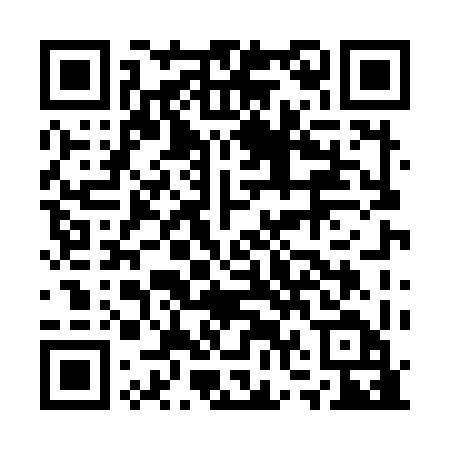 Ramadan times for Cradlebaugh, Nevada, USAMon 11 Mar 2024 - Wed 10 Apr 2024High Latitude Method: Angle Based RulePrayer Calculation Method: Islamic Society of North AmericaAsar Calculation Method: ShafiPrayer times provided by https://www.salahtimes.comDateDayFajrSuhurSunriseDhuhrAsrIftarMaghribIsha11Mon6:036:037:161:094:287:037:038:1612Tue6:016:017:141:094:297:047:048:1713Wed5:595:597:131:084:307:057:058:1814Thu5:585:587:111:084:307:067:068:1915Fri5:565:567:091:084:317:077:078:2016Sat5:555:557:081:084:317:087:088:2117Sun5:535:537:061:074:327:097:098:2218Mon5:515:517:051:074:327:107:108:2319Tue5:505:507:031:074:327:117:118:2420Wed5:485:487:021:064:337:127:128:2521Thu5:465:467:001:064:337:137:138:2722Fri5:455:456:581:064:347:147:148:2823Sat5:435:436:571:054:347:157:158:2924Sun5:415:416:551:054:357:167:168:3025Mon5:405:406:541:054:357:177:178:3126Tue5:385:386:521:054:357:187:188:3227Wed5:365:366:501:044:367:197:198:3328Thu5:355:356:491:044:367:207:208:3429Fri5:335:336:471:044:377:217:218:3530Sat5:315:316:461:034:377:227:228:3631Sun5:295:296:441:034:377:237:238:371Mon5:285:286:431:034:387:237:238:392Tue5:265:266:411:024:387:247:248:403Wed5:245:246:401:024:387:257:258:414Thu5:235:236:381:024:397:267:268:425Fri5:215:216:361:024:397:277:278:436Sat5:195:196:351:014:397:287:288:447Sun5:175:176:331:014:407:297:298:458Mon5:165:166:321:014:407:307:308:479Tue5:145:146:301:004:407:317:318:4810Wed5:125:126:291:004:417:327:328:49